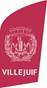 MEDECIN DIRECTEUR (H/F)MEDECIN COORDONNATEUR CMPPRATTACHEMENTMISSIONS ET CONTEXTEAu sein de l’équipe médicale du centre médico psycho pédagogique de la Direction de la Santé, et sous l’autorité du directeur de la santé, le médecin coordonnateur participe à l’organisation et la politique de soins du CMPP. Il coordonne le travail clinique des praticiens du CMPP et travaille en lien avec la direction de la santé pour l’élaboration des dossiers du CMPP auprès de l’ARS.Il assure par ailleurs l’encadrement de l’équipe psychopédagogique du centre en lien avec le directeur de la santé.DOMAINES DE CONTRIBUTION, ACTIVITES PRINCIPALES ET TACHES ASSOCIEES Participation à l'élaboration des orientations de la politique de santé Impulser la politique de santé et les orientations du CMPPDécider de l’organisation des listes d’attente, des priorités des dossiers et demandes émanant des  familles et partenaires professionnelsÉlaborer avec l’équipe pluridisciplinaire les prises en charge des enfants nécessaires ainsi que leur suivi. Réalise des consultations de pédo-psychiatrieFaciliter l'accès aux soins, aux droits et à la préventionConduire un entretien médicalOrienter et conseiller le patient dans son parcours de soins Organiser la prise en charge des enfants relevant de la protection de l'enfanceAppui et conseil technique auprès des équipes pluridisciplinaires Définir des plans d'actions concertésÉtablir un constat et élaborer des propositionsAnimer les réunions de synthèseAssure le lien avec les institutions partenaires et impulse le travail de partenariat au sein de l’équipe. (Education nationale, PRE, CCAS, CMS, PMI et institution)Participation à la gestion des crises sanitaires Veiller à l'application des mesures préventives d'hygiène générale et des mesures à prendre en cas de maladiesÉlaborer et mettre en place les protocoles médicaux et d'hygiène en lien la direction de la santé et la Direction généraleParticiper à la définition et à la mise en œuvre de plans de prévention et d'interventionAgrément et contrôle des structures d'accueil Veiller à la sécurité du bâtiment et à la sécurité des usagers accueillisRépond aux exigences de l’ARS en lien avec la réglementation des CMPPBudgetEn lien avec le directeur de la santé, contribue à l’élaboration du budget.Encadrement d’équipe Organiser et planifier les activités de l’équipe  Favoriser la participation et l’expression des agents Suivre et contrôler l’activité des agents Gérer les relations conflictuelles et tensions au sein des équipes Repérer les dysfonctionnements et les signaler Coordonner des équipes, expliquer les consignes et donner des ordres en situation opérationnelleMettre en œuvre les outils de planification et les procédures de contrôlePrioriser ou hiérarchiser les interventionsFormuler des propositions dans le cadre du projet de service (organisation, missions, ressources)Veiller au bien être des agents et au maintien d’une bonne cohésion d’équipeINTERACTIONS PROFESSIONNELLES ET FREQUENCE  Partenaire en interne Conseils techniques auprès du Conseil Local de Santé Mentale et du Contrat Local de santé publiqueCollaboration avec le secteur hospitalier et libéral, ARS, CAF, etc.Partenaire en externeCommunication permanente avec les usagersÉchanges réguliers d'informations avec les services sociaux, enfance (ASE) Échanges d'informations avec les partenaires (justice, Éducation nationale) et d'autres collectivitésCOMPETENCESSavoirsSavoir Faire Savoir Être CONDITIONS D’EXERCICE Travail en bureau, au sein d'un centre médico-social Déplacements dans le cadre des consultations, des besoins des usagers et des missions de service publicAmplitude horaire variable en fonction des besoins du service et de la missionDisponibilité, déontologie, éthiqueObligation de suivre un programme annuel de développement professionnel continu (Loi HPST de juillet 2009, art. 59)Filière : MEDICO-SOCIALE				                                                        Catégorie : ACadre d’emploi MédecinGrades Médecin 2ème classe, Médecin 1ère classe, Médecin Hors Classe Temps de travail : NON COMPLETDirection Générale Adjointe : Pôle Service à la Population, Citoyenneté et AdministrationDirection de la SantéC.M.S : équipe médicale (C.M.P.P/Équipe psychopédagogique)Diplôme national de Médecin Pédo-psychiatreTechniques de communication et de négociationMéthodes et outils d'analyse et de diagnostic (enquêtes, etc.) Actes médicaux (vaccinations, etc.)Dispositifs de parcours de santéDispositifs de contrôle des structuresIdentifier la demande du patient et rechercher les informations complémentaires dans le dossier médicalDéfinir les orientations stratégiques d'une structureRecenser les symptômes, les dysfonctionnements, cerner l'environnement de vie du patient et procéder à l'examen cliniqueDéterminer les besoins thérapeutiques et réaliser les soins médicauxAvoir l’esprit d’équipeFaire preuve de discrétionSens des relations humainesDynamisme